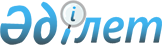 Мұнайлы аудандық мәслихатының 2021 жылғы 25 қаңтардағы № 2/12 "2021-2023 жылдарға арналған ауылдардың, ауылдық округтердің бюджеттері туралы" шешіміне өзгерістер енгізу туралыМаңғыстау облысы Мұнайлы аудандық мәслихатының 2021 жылғы 21 шілдедегі № 6/41 шешімі
      Мұнайлы аудандық мәслихаты ШЕШТІ:
      1. "2021-2023 жылдарға арналған ауылдардың, ауылдық округтердің бюджеттері туралы" Маңғыстау облысы Мұнайлы аудандық мәслихатының 2021 жылғы 25 қаңтардағы № 2/12 (Нормативтік құқықтық актілерді мемлекеттік тіркеу тізілімінде № 4439 болып тіркелген) шешіміне келесідей өзгерістер енгізілсін:
      1-тармақ жаңа редакцияда жазылсын:
      "1. 2021-2023 жылдарға арналған ауылдардың, ауылдық округтердің бюджеттері тиісінше 1, 2, 3, 4, 5, 6, 7, 8, 9, 10, 11, 12, 13, 14, 15, 16, 17, 18, 19, 20 және 21-қосымшаларға сәйкес, оның ішінде 2021 жылға келесідей көлемдерде бекітілсін: 
      1) кірістер – 1 084 560,5 мың теңге, оның ішінде:
      салықтық түсімдер бойынша – 680 761,0 мың теңге;
      салықтық емес түсімдер бойынша – 0 теңге;
      негізгі капиталды сатудан түсетін түсімдер бойынша – 0 теңге;
      трансферттер түсімдері бойынша – 403 799,5 мың теңге;
      2) шығындар – 1 126 350,4 мың теңге;
      3) таза бюджеттік кредиттеу – 0 теңге, оның ішінде:
      бюджеттік кредиттер– 0 теңге;
      бюджеттік кредиттерді өтеу – 0 теңге;
      4) қаржы активтерімен операциялар бойынша сальдо – 0 теңге, оның ішінде:
      қаржы активтерін сатып алу – 0 теңге;
      мемлекеттің қаржы активтерін сатудан түсетін түсімдер – 0 теңге;
      5) бюджет тапшылығы (профициті) – - 41 789,9 мың теңге;
      6) бюджет тапшылығын қаржыландыру (профицитін пайдалану) - 41 789,9 мың теңге, оның ішінде:
      қарыздар түсімі – 0 теңге;
      қарыздарды өтеу – 0 теңге;
      бюджет қаражатының пайдаланылатын қалдықтары – 41 789,9 мың теңге.";
      2-тармақ жаңа редакцияда жазылсын:
      "2. 2021 жылға арналған аудандық бюджеттен ауылдар, ауылдық округтердің бюджеттеріне 388 707,5 мың теңге сомасында субвенция бөлінгені ескерілсін, оның ішінде:
      Атамекен ауылдық округіне – 27 368,7 мың теңге;
      Басқұдық ауылдық округіне – 39 736,1 мың теңге;
      Батыр ауылдық округіне – 82 607,5 мың теңге;
      Баянды ауылына – 44 791,5 мың теңге;
      Дәулет ауылдық округіне – 58 756,8 мың теңге;
      Қызылтөбе ауылдық округіне – 62 594,9 мың теңге;
      Маңғыстау ауылына – 72 852,0 мың теңге."
      көрсетілген шешімнің 1, 2, 3, 4, 5, 6 және 7-қосымшалары осы шешімнің 1, 2, 3, 4, 5, 6 және 7-қосымшаларына сәйкес жаңа редакцияда жазылсын.
      2. Осы шешім 2021 жылдың 1 қаңтарынан қолданысқа енгізіледі. 2021 жылға арналған Атамекен ауылдық округінің бюджеті 2021 жылға арналған Басқұдық ауылдық округінің бюджеті 2021 жылға арналған Батыр ауылдық округінің бюджеті 2021 жылға арналған Баянды ауылының бюджеті 2021 жылға арналған Дәулет ауылдық округінің бюджеті 2021 жылға арналған Қызылтөбе ауылдық округінің бюджеті 2021 жылға арналған Маңғыстау ауылының бюджеті
					© 2012. Қазақстан Республикасы Әділет министрлігінің «Қазақстан Республикасының Заңнама және құқықтық ақпарат институты» ШЖҚ РМК
				
      Мұнайлы аудандық мәслихатының хатшысы 

Б. Билялов
Мұнайлы аудандық мәслихатының2021 жылғы 21 шілдедегі№ 6/41 шешіміне 1-қосымшаМұнайлы аудандық мәслихатының2021 жылғы 25 қаңтардағы№ 2/12 шешіміне 1-қосымша
Санаты
Санаты
Санаты
Санаты
Атауы
Сомасы, мың теңге
Сыныбы
Сыныбы
Сыныбы
Атауы
Сомасы, мың теңге
Кіші сыныбы
Атауы
Сомасы, мың теңге
1. Кірістер
141 086,7
1
Салықтық түсімдер
113 718,0
01
01
Табыс салығы
46 625,0
2
Жеке табыс салығы
46 625,0
04
04
Меншікке салынатын салықтар
67 093,0
1
Мүлікке салынатын салықтар
1 838,0
3
Жер салығы
1 800,0
4
Көлік құралдарына салынатын салық
63 455,0
2
Салықтық емес түсiмдер
0
04
04
Мемлекеттік бюджеттен қаржыландырылатын, сондай-ақ Қазақстан Республикасы Ұлттық Банкінің бюджетінен (шығыстар сметасынан) қамтылатын және қаржыландырылатын мемлекеттік мекемелер салатын айыппұлдар, өсімпұлдар, санкциялар, өндіріп алулар
0
 

1
Мұнай секторы ұйымдарынан және Жәбірленушілерге өтемақы қорына түсетін түсімдерді қоспағанда, мемлекеттік бюджеттен қаржыландырылатын, сондай-ақ Қазақстан Республикасы Ұлттық Банкінің бюджетінен (шығыстар сметасынан) қамтылатын және қаржыландырылатын мемлекеттік мекемелер салатын айыппұлдар, өсімпұлдар, санкциялар, өндіріп алулар
0
4
Трансферттердің түсімдері
27 368,7
02
02
Мемлекеттік басқарудың жоғары тұрған органдарынан түсетін трансферттер
27 368,7
3
Аудандардың (облыстық маңызы бар қаланың) бюджетінен трансферттер
27 368,7
Функционалдық топ
Функционалдық топ
Функционалдық топ
Функционалдық топ
Атауы
Сомасы, мың теңге
Кіші функция
Кіші функция
Кіші функция
Атауы
Сомасы, мың теңге
Бюджеттік бағдарламалардың әкімшісі
Бюджеттік бағдарламалардың әкімшісі
Атауы
Сомасы, мың теңге
Бағдарлама
Атауы
Сомасы, мың теңге
2. Шығындар
146 287,1
01
Жалпы сипаттағы мемлекеттік қызметтер
66 258,5
1
Мемлекеттiк басқарудың жалпы функцияларын орындайтын өкiлдi, атқарушы және басқа органдар
66 258,5
124
Аудандық маңызы бар қала, ауыл, кент, ауылдық округ әкімінің аппараты
66 258,5
001
Аудандық маңызы бар қала, ауыл, кент, ауылдық округ әкімінің қызметін қамтамасыз ету жөніндегі қызметтер
65 298,5
022
Мемлекеттік органның күрделі шығыстары
960,0
07
Тұрғын үй-коммуналдық шаруашылық
80 028,6
3
Елді-мекендерді көркейту
80 028,6
124
Аудандық маңызы бар қала, ауыл, кент, ауылдық округ әкімінің аппараты
80 028,6
008
Елді мекендердегі көшелерді жарықтандыру
35 187,0
009
Елді мекендердің санитариясын қамтамасыз ету
20 875,6
011
Елді мекендерді абаттандыру мен көгалдандыру
23 966,0
3. Таза бюджеттік кредиттеу
0
бюджеттік кредиттер
0
бюджеттік кредиттерді өтеу
0
4. Қаржы активтерімен операциялар бойынша сальдо
0
қаржы активтерін сатып алу
0
мемлекеттің қаржы активтерін сатудан түсетін түсімдер
0
5. Бюджет тапшылығы (профициті)
- 5 200,4
6. Бюджет тапшылығын қаржыландыру (профицитін пайдалану)
5 200,4
қарыздар түсімі
0
қарыздарды өтеу
0
8
Бюджет қаражатының пайдаланылатын қалдықтары
5 200,4
01
Бюджет қаражаты қалдықтары
5 200,4
1
Бюджет қаражатының бос қалдықтары
5 200,4Мұнайлы аудандық мәслихатының2021 жылғы 21 шілдедегі№ 6/41 шешіміне 2-қосымшаМұнайлы аудандық мәслихатының2021 жылғы 25 қаңтардағы№ 2/12 шешіміне 2-қосымша
Санаты
Санаты
Санаты
Санаты
Атауы
Сомасы, мың теңге
Сыныбы
Сыныбы
Сыныбы
Атауы
Сомасы, мың теңге
Кіші сыныбы
Кіші сыныбы
Атауы
Сомасы, мың теңге
1. Кірістер
143 872,1
1
Салықтық түсімдер
104 136,0
01
Табыс салығы
17 340,0
2
2
Жеке табыс салығы
17 340,0
04
Меншікке салынатын салықтар
86 796,0
1
1
Мүлікке салынатын салықтар
2 171,0
3
3
Жер салығы
3 261,0
4
4
Көлік құралдарына салынатын салық
81 364,0
2
Салықтық емес түсiмдер
0
04
Мемлекеттік бюджеттен қаржыландырылатын, сондай-ақ Қазақстан Республикасы Ұлттық Банкінің бюджетінен (шығыстар сметасынан) қамтылатын және қаржыландырылатын мемлекеттік мекемелер салатын айыппұлдар, өсімпұлдар, санкциялар, өндіріп алулар
 

0
 

1
 

1
Мұнай секторы ұйымдарынан және Жәбірленушілерге өтемақы қорына түсетін түсімдерді қоспағанда, мемлекеттік бюджеттен қаржыландырылатын, сондай-ақ Қазақстан Республикасы Ұлттық Банкінің бюджетінен (шығыстар сметасынан) қамтылатын және қаржыландырылатын мемлекеттік мекемелер салатын айыппұлдар, өсімпұлдар, санкциялар, өндіріп алулар
 

0
4
Трансферттердің түсімдері
39 736,1
02
Мемлекеттік басқарудың жоғары тұрған органдарынан түсетін трансферттер
39 736,1
3
3
Аудандардың (облыстық маңызы бар қаланың) бюджетінен трансферттер
39 736,1
Функционалдық топ
Функционалдық топ
Функционалдық топ
Функционалдық топ
Атауы
Сомасы, мың теңге
Кіші функция
Кіші функция
Кіші функция
Атауы
Сомасы, мың теңге
Бюджеттік бағдарламалардың әкімшісі
Бюджеттік бағдарламалардың әкімшісі
Атауы
Сомасы, мың теңге
Бағдарлама
Атауы
Сомасы, мың теңге
2. Шығындар
150 872,0
01
Жалпы сипаттағы мемлекеттік қызметтер
69 027,0
1
Мемлекеттiк басқарудың жалпы функцияларын орындайтын өкiлдi, атқарушы және басқа органдар
69 027,0
124
Аудандық маңызы бар қала, ауыл, кент, ауылдық округ әкімінің аппараты
69 027,0
001
Аудандық маңызы бар қала, ауыл, кент, ауылдық округ әкімінің қызметін қамтамасыз ету жөніндегі қызметтер
68 767,0
022
Мемлекеттік органның күрделі шығыстары
260,0
07
Тұрғын үй-коммуналдық шаруашылық
81 845,0
3
Елді-мекендерді көркейту
81 845,0
124
Аудандық маңызы бар қала, ауыл, кент, ауылдық округ әкімінің аппараты
81 845,0
008
Елді мекендердегі көшелерді жарықтандыру
36 762,0
009
Елді мекендердің санитариясын қамтамасыз ету
23 786,6
011
Елді мекендерді абаттандыру мен көгалдандыру
21 296,4
3. Таза бюджеттік кредиттеу
0
бюджеттік кредиттер
0
бюджеттік кредиттерді өтеу
0
4. Қаржы активтерімен операциялар бойынша сальдо
0
қаржы активтерін сатып алу
0
мемлекеттің қаржы активтерін сатудан түсетін түсімдер
0
5. Бюджет тапшылығы (профициті)
- 6 999,9
6. Бюджет тапшылығын қаржыландыру (профицитін пайдалану)
6 999,9
қарыздар түсімі
0
қарыздарды өтеу
0
8
Бюджет қаражатының пайдаланылатын қалдықтары
6 999,9
01
Бюджет қаражаты қалдықтары
6 999,9
1
Бюджет қаражатының бос қалдықтары
6 999,9Мұнайлы аудандық мәслихатының2021 жылғы 21 шілдедегі№ 6/41 шешіміне 3-қосымшаМұнайлы аудандық мәслихатының2021 жылғы 25 қаңтардағы№ 2/12 шешіміне 3-қосымша
Санаты
Санаты
Санаты
Санаты
Атауы
Сомасы, мың теңге
Сыныбы
Сыныбы
Сыныбы
Атауы
Сомасы, мың теңге
Кіші сыныбы
Атауы
Сомасы, мың теңге
1. Кірістер
152 079,5
1
Салықтық түсімдер
69 472,0
01
01
Табыс салығы
45 630,0
2
Жеке табыс салығы
45 630,0
04
04
Меншікке салынатын салықтар
23 842,0
1
Мүлікке салынатын салықтар
1 000,0
3
Жер салығы
7 806,0
4
Көлік құралдарына салынатын салық
15 036,0
2
Салықтық емес түсiмдер
0
04
04
Мемлекеттік бюджеттен қаржыландырылатын, сондай-ақ Қазақстан Республикасы Ұлттық Банкінің бюджетінен (шығыстар сметасынан) қамтылатын және қаржыландырылатын мемлекеттік мекемелер салатын айыппұлдар, өсімпұлдар, санкциялар, өндіріп алулар
 

0
 

1
Мұнай секторы ұйымдарынан және Жәбірленушілерге өтемақы қорына түсетін түсімдерді қоспағанда, мемлекеттік бюджеттен қаржыландырылатын, сондай-ақ Қазақстан Республикасы Ұлттық Банкінің бюджетінен (шығыстар сметасынан) қамтылатын және қаржыландырылатын мемлекеттік мекемелер салатын айыппұлдар, өсімпұлдар, санкциялар, өндіріп алулар
 

0
4
Трансферттердің түсімдері
82 607,5
02
02
Мемлекеттік басқарудың жоғары тұрған органдарынан түсетін трансферттер
82 607,5
3
Аудандардың (облыстық маңызы бар қаланың) бюджетінен трансферттер
82 607,5
Функционалдық топ
Функционалдық топ
Функционалдық топ
Функционалдық топ
Атауы
Сомасы, мың теңге
Кіші функция
Кіші функция
Кіші функция
Атауы
Сомасы, мың теңге
Бюджеттік бағдарламалардың әкімшісі
Бюджеттік бағдарламалардың әкімшісі
Атауы
Сомасы, мың теңге
Бағдарлама
2. Шығындар
154 270,5
01
Жалпы сипаттағы мемлекеттік қызметтер
47 645,3
1
Мемлекеттiк басқарудың жалпы функцияларын орындайтын өкiлдi, атқарушы және басқа органдар
47 645,3
124
Аудандық маңызы бар қала, ауыл, кент, ауылдық округ әкімінің аппараты
47 645,3
001
Аудандық маңызы бар қала, ауыл, кент, ауылдық округ әкімінің қызметін қамтамасыз ету жөніндегі қызметтер
46 665,3
022
Мемлекеттік органның күрделі шығыстары
980,0
07
Тұрғын үй-коммуналдық шаруашылық
106 625,2
3
Елді-мекендерді көркейту
106 625,2
124
Аудандық маңызы бар қала, ауыл, кент, ауылдық округ әкімінің аппараты
106 625,2
008
Елді мекендердегі көшелерді жарықтандыру
43 824,0
009
Елді мекендердің санитариясын қамтамасыз ету
25 017,6
011
Елді мекендерді абаттандыру мен көгалдандыру
37 783,6
3. Таза бюджеттік кредиттеу
0
бюджеттік кредиттер
0
бюджеттік кредиттерді өтеу
0
4. Қаржы активтерімен операциялар бойынша сальдо
0
қаржы активтерін сатып алу
0
мемлекеттің қаржы активтерін сатудан түсетін түсімдер
0
5. Бюджет тапшылығы (профициті)
- 2 191,0
6. Бюджет тапшылығын қаржыландыру (профицитін пайдалану)
2 191,0
қарыздар түсімі
0
қарыздарды өтеу
0
8
Бюджет қаражатының пайдаланылатын қалдықтары
2 191,0
01
Бюджет қаражаты қалдықтары
2 191,0
1
Бюджет қаражатының бос қалдықтары
2 191,0Мұнайлы аудандық мәслихатының2021 жылғы 21 шілдедегі№ 6/41 шешіміне 4-қосымшаМұнайлы аудандық мәслихатының2021 жылғы 25 қаңтардағы№ 2/12 шешіміне 4-қосымша
Санаты
Санаты
Санаты
Санаты
Атауы
Атауы
Сомасы, мың теңге
Сыныбы
Сыныбы
Сыныбы
Атауы
Атауы
Сомасы, мың теңге
Кіші сыныбы
Кіші сыныбы
Атауы
Атауы
Сомасы, мың теңге
1. Кірістер
1. Кірістер
101 574,5
1
Салықтық түсімдер
Салықтық түсімдер
53 694,0
01
Табыс салығы
Табыс салығы
17 666,0
2
2
Жеке табыс салығы
Жеке табыс салығы
17 666,0
04
Меншікке салынатын салықтар
Меншікке салынатын салықтар
36 028,0
1
1
Мүлікке салынатын салықтар
Мүлікке салынатын салықтар
1 200,0
3
3
Жер салығы
Жер салығы
2 777,0
4
4
Көлік құралдарына салынатын салық
Көлік құралдарына салынатын салық
32 051,0
2
Салықтық емес түсiмдер
Салықтық емес түсiмдер
0
04
Мемлекеттік бюджеттен қаржыландырылатын, сондай-ақ Қазақстан Республикасы Ұлттық Банкінің бюджетінен (шығыстар сметасынан) қамтылатын және қаржыландырылатын мемлекеттік мекемелер салатын айыппұлдар, өсімпұлдар, санкциялар, өндіріп алулар
Мемлекеттік бюджеттен қаржыландырылатын, сондай-ақ Қазақстан Республикасы Ұлттық Банкінің бюджетінен (шығыстар сметасынан) қамтылатын және қаржыландырылатын мемлекеттік мекемелер салатын айыппұлдар, өсімпұлдар, санкциялар, өндіріп алулар
 

0
 

1
 

1
Мұнай секторы ұйымдарынан және Жәбірленушілерге өтемақы қорына түсетін түсімдерді қоспағанда, мемлекеттік бюджеттен қаржыландырылатын, сондай-ақ Қазақстан Республикасы Ұлттық Банкінің бюджетінен (шығыстар сметасынан) қамтылатын және қаржыландырылатын мемлекеттік мекемелер салатын айыппұлдар, өсімпұлдар, санкциялар, өндіріп алулар
Мұнай секторы ұйымдарынан және Жәбірленушілерге өтемақы қорына түсетін түсімдерді қоспағанда, мемлекеттік бюджеттен қаржыландырылатын, сондай-ақ Қазақстан Республикасы Ұлттық Банкінің бюджетінен (шығыстар сметасынан) қамтылатын және қаржыландырылатын мемлекеттік мекемелер салатын айыппұлдар, өсімпұлдар, санкциялар, өндіріп алулар
0
4
Трансферттердің түсімдері
Трансферттердің түсімдері
47 880,5
02
Мемлекеттік басқарудың жоғары тұрған органдарынан түсетін трансферттер
Мемлекеттік басқарудың жоғары тұрған органдарынан түсетін трансферттер
47 880,5
3
3
Аудандардың (облыстық маңызы бар қаланың) бюджетінен трансферттер
Аудандардың (облыстық маңызы бар қаланың) бюджетінен трансферттер
47 880,5
Функционалдық топ
Функционалдық топ
Функционалдық топ
Функционалдық топ
Функционалдық топ
Атауы
Сомасы, мың теңге
Кіші функция
Кіші функция
Кіші функция
Кіші функция
Атауы
Сомасы, мың теңге
Бюджеттік бағдарламалардың әкімшісі
Бюджеттік бағдарламалардың әкімшісі
Бюджеттік бағдарламалардың әкімшісі
Атауы
Сомасы, мың теңге
Бағдарлама
Бағдарлама
2. Шығындар
102 972,5
01
Жалпы сипаттағы мемлекеттік қызметтер
39 156,6
1
Мемлекеттiк басқарудың жалпы функцияларын орындайтын өкiлдi, атқарушы және басқа органдар
39 156,6
124
Аудандық маңызы бар қала, ауыл, кент, ауылдық округ әкімінің аппараты
39 156,6
001
001
Аудандық маңызы бар қала, ауыл, кент, ауылдық округ әкімінің қызметін қамтамасыз ету жөніндегі қызметтер
38 568,6
022
022
Мемлекеттік органның күрделі шығыстары
588,0
07
Тұрғын үй-коммуналдық шаруашылық
44 031,9
3
Елді-мекендерді көркейту
44 031,9
124
Аудандық маңызы бар қала, ауыл, кент, ауылдық округ әкімінің аппараты
44 031,9
008
008
Елді мекендердегі көшелерді жарықтандыру
12 930,0
009
009
Елді мекендердің санитариясын қамтамасыз ету
11 035,3
011
011
Елді мекендерді абаттандыру мен көгалдандыру
20 066,6
08
Мәдениет, спорт, туризм және ақпараттық кеңістік
19 784,0
1
Мәдениет саласындағы қызмет
19 784,0
124
Аудандық маңызы бар қала, ауыл, кент, ауылдық округ әкімінің аппараты
19 784,0
006
006
Жергілікті деңгейде мәдени-демалыс жұмысын қолдау
19 784,0
3. Таза бюджеттік кредиттеу
0
бюджеттік кредиттер
0
бюджеттік кредиттерді өтеу
0
4. Қаржы активтерімен операциялар бойынша сальдо
0
қаржы активтерін сатып алу
0
мемлекеттің қаржы активтерін сатудан түсетін түсімдер
0
5. Бюджет тапшылығы (профициті)
- 1 398,0
6. Бюджет тапшылығын қаржыландыру (профицитін пайдалану)
1 398,0
қарыздар түсімі
0
қарыздарды өтеу
0
8
Бюджет қаражатының пайдаланылатын қалдықтары
1 398,0
01
Бюджет қаражаты қалдықтары
1 398,0
1
1
Бюджет қаражатының бос қалдықтары
1 398,0Мұнайлы аудандық мәслихатының2021 жылғы 21 шілдедегі№ 6/41 шешіміне 5-қосымшаМұнайлы аудандық мәслихатының2021 жылғы 25 қаңтардағы№ 2/12 шешіміне 5-қосымша
Санаты
Санаты
Санаты
Санаты
Санаты
Атауы
Сомасы, мың теңге
Сыныбы
Сыныбы
Сыныбы
Сыныбы
Атауы
Сомасы, мың теңге
Кіші сыныбы
Кіші сыныбы
Атауы
Сомасы, мың теңге
1. Кірістер
111 276,8
1
Салықтық түсімдер
52 520,0
01
01
Табыс салығы
25 625,0
2
2
Жеке табыс салығы
25 625,0
04
04
Меншікке салынатын салықтар
26 895,0
1
1
Мүлікке салынатын салықтар
338,0
3
3
Жер салығы
500,0
4
4
Көлік құралдарына салынатын салық
26 057,0
2
Салықтық емес түсiмдер
0
04
04
Мемлекеттік бюджеттен қаржыландырылатын, сондай-ақ Қазақстан Республикасы Ұлттық Банкінің бюджетінен (шығыстар сметасынан) қамтылатын және қаржыландырылатын мемлекеттік мекемелер салатын айыппұлдар, өсімпұлдар, санкциялар, өндіріп алулар
0
 

1
 

1
Мұнай секторы ұйымдарынан және Жәбірленушілерге өтемақы қорына түсетін түсімдерді қоспағанда, мемлекеттік бюджеттен қаржыландырылатын, сондай-ақ Қазақстан Республикасы Ұлттық Банкінің бюджетінен (шығыстар сметасынан) қамтылатын және қаржыландырылатын мемлекеттік мекемелер салатын айыппұлдар, өсімпұлдар, санкциялар, өндіріп алулар
0
4
Трансферттердің түсімдері
58 756,8
02
02
Мемлекеттік басқарудың жоғары тұрған органдарынан түсетін трансферттер
58 756,8
3
3
Аудандардың (облыстық маңызы бар қаланың) бюджетінен трансферттер
58 756,8
Функционалдық топ
Функционалдық топ
Функционалдық топ
Функционалдық топ
Функционалдық топ
Атауы
Сомасы, мың теңге
Кіші функция
Кіші функция
Кіші функция
Кіші функция
Атауы
Сомасы, мың теңге
Бюджеттік бағдарламалардың әкімшісі
Бюджеттік бағдарламалардың әкімшісі
Бюджеттік бағдарламалардың әкімшісі
Атауы
Сомасы, мың теңге
Бағдарлама 
2. Шығындар
113 195,1
01
Жалпы сипаттағы мемлекеттік қызметтер
47 202,2
1
Мемлекеттiк басқарудың жалпы функцияларын орындайтын өкiлдi, атқарушы және басқа органдар
47 202,2
124
124
Аудандық маңызы бар қала, ауыл, кент, ауылдық округ әкімінің аппараты
47 202,2
001
Аудандық маңызы бар қала, ауыл, кент, ауылдық округ әкімінің қызметін қамтамасыз ету жөніндегі қызметтер
46 942,2
022
Мемлекеттік органның күрделі шығыстары
260,0
07
Тұрғын үй-коммуналдық шаруашылық
65 992,9
3
Елді-мекендерді көркейту
65 992,9
124
124
Аудандық маңызы бар қала, ауыл, кент, ауылдық округ әкімінің аппараты
65 992,9
008
Елді мекендердегі көшелерді жарықтандыру
35 907,0
009
Елді мекендердің санитариясын қамтамасыз ету
10 843,0
011
Елді мекендерді абаттандыру мен көгалдандыру
19 242,9
3. Таза бюджеттік кредиттеу
0
бюджеттік кредиттер
0
бюджеттік кредиттерді өтеу
0
4. Қаржы активтерімен операциялар бойынша сальдо
0
қаржы активтерін сатып алу
0
мемлекеттің қаржы активтерін сатудан түсетін түсімдер
0
5. Бюджет тапшылығы (профициті)
- 1918,3
6. Бюджет тапшылығын қаржыландыру (профицитін пайдалану)
1 918,3
қарыздар түсімі
0
қарыздарды өтеу
0
8
Бюджет қаражатының пайдаланылатын қалдықтары
1 918,3
01
01
Бюджет қаражаты қалдықтары
1 918,3
1
Бюджет қаражатының бос қалдықтары
1 918,3Мұнайлы аудандық мәслихатының2021 жылғы 21 шілдедегі№ 6/41 шешіміне 6-қосымшаМұнайлы аудандық мәслихатының2021 жылғы 25 қаңтардағы№ 2/12 шешіміне 6-қосымша
Санаты
Санаты
Санаты
Санаты
Санаты
Атауы
Сомасы, мың теңге
Сыныбы
Сыныбы
Сыныбы
Сыныбы
Атауы
Сомасы, мың теңге
Кіші сыныбы
Кіші сыныбы
Атауы
Сомасы, мың теңге
1. Кірістер
193 017,9
1
Салықтық түсімдер
120 872,0
01
01
Табыс салығы
56 150,0
2
2
Жеке табыс салығы
56 150,0
04
04
Меншікке салынатын салықтар
64 722,0
1
1
Мүлікке салынатын салықтар
1 000,0
3
3
Жер салығы
3 417,0
4
4
Көлік құралдарына салынатын салық
60 305,0
4
Трансферттердің түсімдері
72 145,9
02
02
Мемлекеттік басқарудың жоғары тұрған органдарынан түсетін трансферттер
72 145,9
3
3
Аудандардың (облыстық маңызы бар қаланың) бюджетінен трансферттер
72 145,9
Функционалдық топ
Функционалдық топ
Функционалдық топ
Функционалдық топ
Функционалдық топ
Атауы
Сомасы, мың теңге
Кіші функция
Кіші функция
Кіші функция
Кіші функция
Атауы
Сомасы, мың теңге
Бюджеттік бағдарламалардың әкімшісі
Бюджеттік бағдарламалардың әкімшісі
Бюджеттік бағдарламалардың әкімшісі
Атауы
Сомасы, мың теңге
Бағдарлама
Атауы
Сомасы, мың теңге
2. Шығындар
201 929,8
01
Жалпы сипаттағы мемлекеттік қызметтер
64 885,0
1
Мемлекеттiк басқарудың жалпы функцияларын орындайтын өкiлдi, атқарушы және басқа органдар
64 885,0
124
124
Аудандық маңызы бар қала, ауыл, кент, ауылдық округ әкімінің аппараты
64 885,0
001
Аудандық маңызы бар қала, ауыл, кент, ауылдық округ әкімінің қызметін қамтамасыз ету жөніндегі қызметтер
64 625,0
022
Мемлекеттік органның күрделі шығыстары
260,0
07
Тұрғын үй-коммуналдық шаруашылық
75 880,8
3
Елді-мекендерді көркейту
75 880,8
124
124
Аудандық маңызы бар қала, ауыл, кент, ауылдық округ әкімінің аппараты
75 880,8
008
Елді мекендердегі көшелерді жарықтандыру
42 278,0
009
Елді мекендердің санитариясын қамтамасыз ету
16 503,0
011
Елді мекендерді абаттандыру мен көгалдандыру
17 099,8
08
Мәдениет, спорт, туризм және ақпараттық кеңістік
61 164,0
1
Мәдениет саласындағы қызмет
61 164,0
124
124
Аудандық маңызы бар қала, ауыл, кент, ауылдық округ әкімінің аппараты
61 164,0
006
Жергілікті деңгейде мәдени-демалыс жұмысын қолдау
61 164,0
3. Таза бюджеттік кредиттеу
0
бюджеттік кредиттер
0
бюджеттік кредиттерді өтеу
0
4. Қаржы активтерімен операциялар бойынша сальдо
0
қаржы активтерін сатып алу
0
мемлекеттің қаржы активтерін сатудан түсетін түсімдер
0
5. Бюджет тапшылығы (профициті)
- 8 911,9
6. Бюджет тапшылығын қаржыландыру (профицитін пайдалану)
8 911,9
қарыздар түсімі
0
қарыздарды өтеу
0
8
Бюджет қаражатының пайдаланылатын қалдықтары
8 911,9
01
01
Бюджет қаражаты қалдықтары
8 911,9
1
Бюджет қаражатының бос қалдықтары
8 911,9Мұнайлы аудандық мәслихатының2021 жылғы 21 шілдедегі№ 6/41 шешіміне 7-қосымшаМұнайлы аудандық мәслихатының2021 жылғы 25 қаңтардағы№ 2/12 шешіміне 7-қосымша
Санаты
Санаты
Санаты
Санаты
Санаты
Атауы
Сомасы, мың теңге
Сыныбы
Сыныбы
Сыныбы
Сыныбы
Атауы
Сомасы, мың теңге
Кіші сыныбы
Кіші сыныбы
Атауы
Сомасы, мың теңге
1. Кірістер
241 653,0
1
Салықтық түсімдер
166 349,0
01
01
Табыс салығы
75 625,0
2
2
Жеке табыс салығы
75 625,0
04
04
Меншікке салынатын салықтар
90 724,0
1
1
Мүлікке салынатын салықтар
2 538,0
3
3
Жер салығы
3 339,0
4
4
Көлік құралдарына салынатын салық
84 847,0
05
05
Тауарларға, жұмыстарға және қызметтерге салынатын iшкi салықтар
0
4
4
Кәсiпкерлiк және кәсiби қызметтi жүргiзгенi үшiн алынатын алымдар
0
2
Салықтық емес түсімдер
0
 

04
 

04
Мемлекеттік бюджеттен қаржыландырылатын, сондай-ақ Қазақстан Республикасы Ұлттық Банкінің бюджетінен (шығыстар сметасынан) қамтылатын және қаржыландырылатын мемлекеттік мекемелер салатын айыппұлдар, өсімпұлдар, санкциялар, өндіріп алулар
0
 

1
 

1
Мұнай секторы ұйымдарынан және Жәбірленушілерге өтемақы қорына түсетін түсімдерді қоспағанда, мемлекеттік бюджеттен қаржыландырылатын, сондай-ақ Қазақстан Республикасы Ұлттық Банкінің бюджетінен (шығыстар сметасынан) қамтылатын және қаржыландырылатын мемлекеттік мекемелер салатын айыппұлдар, өсімпұлдар, санкциялар, өндіріп алулар
 

0
4
Трансферттердің түсімдері
75 304,0
02
02
Мемлекеттік басқарудың жоғары тұрған органдарынан түсетін трансферттер
75 304,0
3
3
Аудандардың (облыстық маңызы бар қаланың) бюджетінен трансферттер
75 304,0
Функционалдық топ
Функционалдық топ
Функционалдық топ
Функционалдық топ
Функционалдық топ
Атауы
Сомасы, мың теңге
Кіші функция
Кіші функция
Кіші функция
Кіші функция
Атауы
Сомасы, мың теңге
Бюджеттік бағдарламалардың әкімшісі
Бюджеттік бағдарламалардың әкімшісі
Бюджеттік бағдарламалардың әкімшісі
Атауы
Сомасы, мың теңге
Бағдарлама
Атауы
Сомасы, мың теңге
2. Шығындар
256 823,4
01
Жалпы сипаттағы мемлекеттік қызметтер
68 896,5
1
Мемлекеттiк басқарудың жалпы функцияларын орындайтын өкiлдi, атқарушы және басқа органдар
68 896,5
124
124
Аудандық маңызы бар қала, ауыл, кент, ауылдық округ әкімінің аппараты
68 896,5
001
Аудандық маңызы бар қала, ауыл, кент, ауылдық округ әкімінің қызметін қамтамасыз ету жөніндегі қызметтер
 

67 770,5
022
Мемлекеттік органның күрделі шығыстары
1 126,0
06
Әлеуметтiк көмек және әлеуметтiк қамсыздандыру
4 842,0
2
Әлеуметтiк көмек
4 842,0
124
124
Аудандық маңызы бар қала, ауыл, кент, ауылдық округ әкімінің аппараты
4 842,0
003
Мұқтаж азаматтарға үйде әлеуметтік көмек көрсету
4 842,0
07
Тұрғын үй-коммуналдық шаруашылық
183 084,9
3
Елді-мекендерді көркейту
183 084,9
124
124
Аудандық маңызы бар қала, ауыл, кент, ауылдық округ әкімінің аппараты
183 084,9
008
Елді мекендердегі көшелерді жарықтандыру
72 332,1
009
Елді мекендердің санитариясын қамтамасыз ету
37 353,3
011
Елді мекендерді абаттандыру мен көгалдандыру
73 399,5
3. Таза бюджеттік кредиттеу
0
бюджеттік кредиттер
0
бюджеттік кредиттерді өтеу
0
4. Қаржы активтерімен операциялар бойынша сальдо
0
қаржы активтерін сатып алу
0
мемлекеттің қаржы активтерін сатудан түсетін түсімдер
0
5. Бюджет тапшылығы (профициті)
- 15 170,4
6. Бюджет тапшылығын қаржыландыру (профицитін пайдалану)
15 170,4
қарыздар түсімі
0
қарыздарды өтеу
0
8
Бюджет қаражатының пайдаланылатын қалдықтары
15 170,4
01
01
Бюджет қаражаты қалдықтары
15 170,4
1
Бюджет қаражатының бос қалдықтары
15 170,4